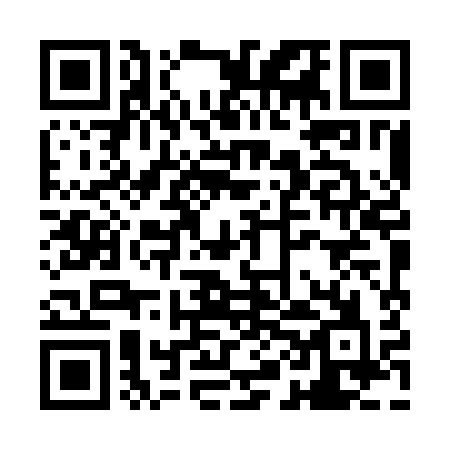 Ramadan times for Djelfa, AlgeriaMon 11 Mar 2024 - Wed 10 Apr 2024High Latitude Method: NonePrayer Calculation Method: Algerian Ministry of Religious Affairs and WakfsAsar Calculation Method: ShafiPrayer times provided by https://www.salahtimes.comDateDayFajrSuhurSunriseDhuhrAsrIftarMaghribIsha11Mon5:395:397:0312:574:196:526:528:1112Tue5:385:387:0112:574:196:536:538:1113Wed5:365:367:0012:564:196:536:538:1214Thu5:355:356:5912:564:206:546:548:1315Fri5:335:336:5712:564:206:556:558:1416Sat5:325:326:5612:554:206:566:568:1517Sun5:305:306:5412:554:216:576:578:1618Mon5:295:296:5312:554:216:576:578:1719Tue5:285:286:5212:554:216:586:588:1720Wed5:265:266:5012:544:226:596:598:1821Thu5:255:256:4912:544:227:007:008:1922Fri5:235:236:4712:544:227:017:018:2023Sat5:225:226:4612:534:227:017:018:2124Sun5:205:206:4512:534:237:027:028:2225Mon5:195:196:4312:534:237:037:038:2326Tue5:175:176:4212:534:237:047:048:2427Wed5:165:166:4012:524:237:057:058:2528Thu5:145:146:3912:524:247:057:058:2529Fri5:125:126:3812:524:247:067:068:2630Sat5:115:116:3612:514:247:077:078:2731Sun5:095:096:3512:514:247:087:088:281Mon5:085:086:3412:514:247:087:088:292Tue5:065:066:3212:504:257:097:098:303Wed5:055:056:3112:504:257:107:108:314Thu5:035:036:2912:504:257:117:118:325Fri5:025:026:2812:504:257:127:128:336Sat5:005:006:2712:494:257:127:128:347Sun4:594:596:2512:494:257:137:138:358Mon4:574:576:2412:494:257:147:148:369Tue4:564:566:2312:484:267:157:158:3710Wed4:544:546:2112:484:267:157:158:38